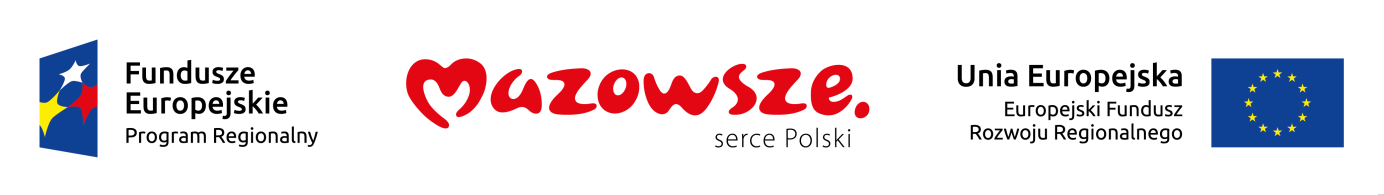 Załącznik nr 8 do Umowy o dofinansowanie Projektu OŚWIADCZENIEo posiadanym prawie do dysponowania nieruchomością w celu realizacji projektuW związku z ubieganiem się ............................................................................................    (nazwa wnioskodawcy)o przyznanie dofinansowania ze środków Europejskiego Funduszu Rozwoju Regionalnego 
w ramach Regionalnego Programu Operacyjnego Województwa Mazowieckiego na lata 2014-2020 na realizację………………………………………………………………………… projektu………………………………………………………………….....................................                          (tytuł projektu)Ja, niżej podpisany(a) …………………………………………………………………………                             	            (imię i nazwisko)legitymujący(a) się ……………………………………………………………………… , (numer dowodu osobistego lub innego dokumentu stwierdzającego tożsamość i nazwa  				organu wydającego)urodzony(a) ………………………… w …………...………………………………………       (data)                                                              (miejscowość)zamieszkały(a) ………………………………………………………………………………….…………………………………………………………………………………………………..                                                                           (adres)oświadczam, że posiadam prawo do dysponowania nieruchomością oznaczoną
w ewidencji gruntów i budynków jako działka(i) nr ………… w obrębie ewidencyjnym …………………….. w jednostce ewidencyjnej ………………………………………...w celu realizacji projektu, wynikające z tytułu:własności,współwłasności………………………………………………………………………..,                                                               (wskazanie współwłaścicieli — imię, nazwisko lub nazwa oraz adres)oraz zgodę wszystkich współwłaścicieli na wykonywanie robót budowlanych objętych wnioskiem o pozwolenie na budowę z dnia………………………………….,użytkowania wieczystego……………………………………………………………....,trwałego zarządu………………………………………………………………….…….,ograniczonego prawa rzeczowego2…………………………………………………..…...,stosunku zobowiązaniowego, przewidującego uprawnienie do wykonywania robót i obiektów budowlanych2 ……………………………………………………………….,wynikające z następujących dokumentów potwierdzających powyższe prawo do dysponowania nieruchomością na cele budowlane…………………………………….7) ………………………………………………………………………………………………..                                                                                                                   (inne)Oświadczam, że posiadam pełnomocnictwo z dnia…………………………………....... do reprezentowania osoby prawnej ………………………………………………………                                                                                                                   (nazwa i adres osoby prawnej)upoważniające mnie do złożenia oświadczenia o posiadanym prawie do dysponowania nieruchomością na cele budowlane w imieniu osoby prawnej. Pełnomocnictwo przedstawiam w załączeniu.	Ja, niżej podpisany jestem pouczony i świadomy odpowiedzialności karnej za składanie fałszywych oświadczeń, wynikającej z art. 297 Kodeksu Karnego.…………………………………..			……………………………………………	   (miejscowość i  data)						     (podpis)